CURRICULUM VITAE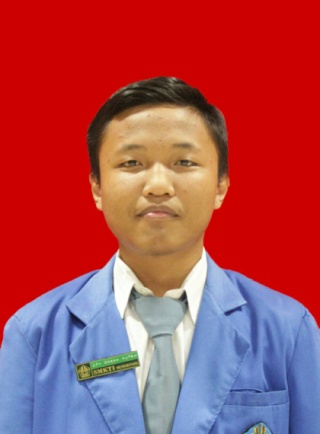 Nama			: I Made Ocy Darma PutraTempat, Tgl Lahir	: Tabanan, 21 September 2000Jenis Kelamin		: Laki-LakiAgama			: HinduKewarganegaraan	: IndonesiaStatus			: Belum KawinAlamat Sekarang	: Desa Pandak Gede, BTN Luhur Damai Blok K, No. 7Telephone		: 085937007032Email			: darma.ochi@live.comWebsite			: http://troke.id 	PENDIDIKAN 									2005 – 2006		TK Pandhu Putra2007 – 2012		SDK. Santa Maria Immaculata2013 – 2016		SMP Negeri 3 Tabanan2017 – 2018		SMK TI Mengwitani	KEMAMPUAN 									Microsoft Office Word, Power Point, Access & OutlookHTML, CSS, PHP, Web Management & Database (Basic)IT Hardware & Teknisi Printer (Menengah)Bahasa Indonesia (aktif), Inggris (pasif)	PENGALAMAN KERJA 							Barong Computer (2017)Sebagai Anak Training (Praktek Kerja Lapangan) 3 BulanDisc Computer System (Agustus 2018 – December 2018)Sebagai Teknisi Komputer dan Printer (Dailyworker)